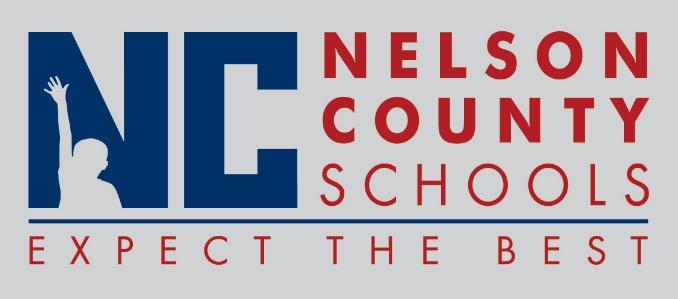 Information Paper03.13251 Certified Drug Free Schools Policy: Updated03.13251 AP.1 Certified Drug Free Workplace Notice: Updated03.23251 Classified Drug Free Schools Policy: Updated03.23251 AP.1 Classified Drug Free Workplace Notice: Updated09.423 Students Drug Free Schools Policy: Updated09.423 AP1 Students Drug Testing Procedures: Updated09.423 AP 21 Student Drug Testing Consent Form; UpdatedS08.1114 Pre School: NewTo:Nelson County Board of EducationFrom:Bob Morris, Director of Student Supportcc:Dr. Anthony Orr, SuperintendentDate:May 4, 2017Re:  New  Procedure and Updated Policies and Procedures